ΘΕΜΑ: «Πρόσκληση για υποβολή δήλωσης τοποθέτησης  σε σχολικές μονάδες εκπαιδευτικών ΕΑΕ που βρίσκονται στη Διάθεση ΠΥΣΔΕ, έχουν μετατεθεί στο ΠΥΣΔΕ Α΄Θεσσαλονίκης, αιτούνται βελτίωση θέσης »Καλούνται οι εκπαιδευτικοί Ειδικής Αγωγής κι Εκπαίδευσης, που βρίσκονται στη Διάθεση του ΠΥΣΔΕ Α΄Θεσσαλονίκης, έχουν μετατεθεί στο ΠΥΣΔΕ Α΄Θεσσαλονίκης και  αιτούνται βελτίωση θέσης  να υποβάλουν δήλωση προτίμησης τοποθέτησης στο ηλεκτρονικό σύστημα, στον ακόλουθο σύνδεσμο: https://srv-dide-a.thess.sch.gr/aitisiΤο σύστημα θα είναι ανοιχτό για τις ηλεκτρονικές αιτήσεις από σήμερα Παρασκευή 20-05-2022 έως  και Πέμπτη 26-05-2022 και ώρα 11:00 π.μ.Οι εκπαιδευτικοί, προκειμένου να προχωρήσουν στη διαδικασία υποβολής αίτησης τοποθέτησης, θα πρέπει να έχουν κωδικούς πρόσβασης στο Πανελλήνιο Σχολικό Δίκτυο, για να μπορέσουν να συνδεθούν στην ηλεκτρονική πλατφόρμα υποβολής αιτήσεων και να υποβάλουν ηλεκτρονικά την αίτησή τους, η οποία επέχει και θέση υπεύθυνης δήλωσης.Επισημαίνεται η προσεκτική ανάγνωση των αναλυτικών οδηγιών, οι οποίες συμπεριλαμβάνονται στο εγχειρίδιο χρήσης του ανωτέρω συνδέσμου.Εφιστούμε την προσοχή των ενδιαφερομένων εκπαιδευτικών, ώστε να παρακολουθούν τις ανακοινώσεις της Υπηρεσίας μας στην ιστοσελίδα της srv-dide-a.thess.sch.gr/portal2/.                                                                Η  Διευθύντρια                                                                   Δευτεροβάθμιας Εκπαίδευσης                                                                     Ανατολικής Θεσσαλονίκης                                                                      Δρ. Ζωή Βαζούρα                                                                   Φιλόλογος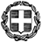 ΕΛΛΗΝΙΚΗ ΔΗΜΟΚΡΑΤΙΑΥΠΟΥΡΓΕΙΟ  ΠΑΙΔΕΙΑΣ ΚΑΙ ΘΡΗΣΚΕΥΜΑΤΩΝΠΕΡΙΦΕΡΕΙΑΚΗ Δ/ΝΣΗ Α/ΘΜΙΑΣ & Β/ΘΜΙΑΣ ΕΚΠ/ΣΗΣΚΕΝΤΡΙΚΗΣ ΜΑΚΕΔΟΝΙΑΣ-----Δ/ΝΣΗ Β/ΘΜΙΑΣ ΕΚΠ/ΣΗΣΑΝΑΤΟΛΙΚΗΣ ΘΕΣΣΑΛΟΝΙΚΗΣΤαχ. Δ/νση:	Σαπφούς 44Τ.Κ. – Πόλη:	54627, ΘεσσαλονίκηΤηλέφωνο:	2310 503730, 2310503731,                             2310503789Ιστοσελίδα:	http://dide-a.thess.sch.grE-mail:		mail@dide-a.thess.sch.grΕΛΛΗΝΙΚΗ ΔΗΜΟΚΡΑΤΙΑΥΠΟΥΡΓΕΙΟ  ΠΑΙΔΕΙΑΣ ΚΑΙ ΘΡΗΣΚΕΥΜΑΤΩΝΠΕΡΙΦΕΡΕΙΑΚΗ Δ/ΝΣΗ Α/ΘΜΙΑΣ & Β/ΘΜΙΑΣ ΕΚΠ/ΣΗΣΚΕΝΤΡΙΚΗΣ ΜΑΚΕΔΟΝΙΑΣ-----Δ/ΝΣΗ Β/ΘΜΙΑΣ ΕΚΠ/ΣΗΣΑΝΑΤΟΛΙΚΗΣ ΘΕΣΣΑΛΟΝΙΚΗΣΤαχ. Δ/νση:	Σαπφούς 44Τ.Κ. – Πόλη:	54627, ΘεσσαλονίκηΤηλέφωνο:	2310 503730, 2310503731,                             2310503789Ιστοσελίδα:	http://dide-a.thess.sch.grE-mail:		mail@dide-a.thess.sch.gr  Θεσσαλονίκη:   20-05-2022  Αρ. Πρωτ..:    ΔΥΕΛΛΗΝΙΚΗ ΔΗΜΟΚΡΑΤΙΑΥΠΟΥΡΓΕΙΟ  ΠΑΙΔΕΙΑΣ ΚΑΙ ΘΡΗΣΚΕΥΜΑΤΩΝΠΕΡΙΦΕΡΕΙΑΚΗ Δ/ΝΣΗ Α/ΘΜΙΑΣ & Β/ΘΜΙΑΣ ΕΚΠ/ΣΗΣΚΕΝΤΡΙΚΗΣ ΜΑΚΕΔΟΝΙΑΣ-----Δ/ΝΣΗ Β/ΘΜΙΑΣ ΕΚΠ/ΣΗΣΑΝΑΤΟΛΙΚΗΣ ΘΕΣΣΑΛΟΝΙΚΗΣΤαχ. Δ/νση:	Σαπφούς 44Τ.Κ. – Πόλη:	54627, ΘεσσαλονίκηΤηλέφωνο:	2310 503730, 2310503731,                             2310503789Ιστοσελίδα:	http://dide-a.thess.sch.grE-mail:		mail@dide-a.thess.sch.grΠρος:  Τους ενδιαφερόμενους εκπαιδευτικούςΠρος:  Τους ενδιαφερόμενους εκπαιδευτικούς